附件1碳排放管理专题培训报名表（2022年8月）学习方式       （ A.线上   B.线下 ）       （ A.线上   B.线下 ）       （ A.线上   B.线下 ）       （ A.线上   B.线下 ）       （ A.线上   B.线下 ）       （ A.线上   B.线下 ）个人基本信息个人基本信息个人基本信息个人基本信息个人基本信息个人基本信息个人基本信息姓名姓名（请提供电子版免冠证件照。宽高比为3:4，图像文件大小在500KB，JPG格式）（请提供电子版免冠证件照。宽高比为3:4，图像文件大小在500KB，JPG格式）性别性别（请提供电子版免冠证件照。宽高比为3:4，图像文件大小在500KB，JPG格式）（请提供电子版免冠证件照。宽高比为3:4，图像文件大小在500KB，JPG格式）出生年月出生年月（请提供电子版免冠证件照。宽高比为3:4，图像文件大小在500KB，JPG格式）（请提供电子版免冠证件照。宽高比为3:4，图像文件大小在500KB，JPG格式）身份证号身份证号（请提供电子版免冠证件照。宽高比为3:4，图像文件大小在500KB，JPG格式）（请提供电子版免冠证件照。宽高比为3:4，图像文件大小在500KB，JPG格式）毕业院校毕业院校所学专业所学专业最高学历最高学历毕业证书编号毕业证书编号行政职务行政职务技术职称技术职称手机手机电子邮箱电子邮箱微信微信工作年限工作年限邮寄地址邮寄地址工 作 单 位 信 息工 作 单 位 信 息工 作 单 位 信 息工 作 单 位 信 息工 作 单 位 信 息工 作 单 位 信 息工 作 单 位 信 息单位全称单位全称单位地址单位地址所在部门所在部门联 系 人联 系 人联系电话联系电话发票信息（精准填写）发票信息（精准填写）发票信息（精准填写）发票信息（精准填写）发票类型       （A.增值税普通发票  B.增值税专用发票）发票内容     （A.培训费  B.咨询服务费）发票抬头纳税人识别号银行账号开户行开票地址开票电话备注注1. 请确保表格信息的真实性、准确性。注2. 发票“单位”栏默认填写“元”，“规格型号”“数量”“单价（不含税）”栏默认空（发票样式见样图）。如有特别要求，请在表格备注中写明。注3. 交费后不予以退费（主办方取消培训情况除外），不能参加当期培训、考试的，可调整至后期培训、考试。注4. 提供错误开票信息的，由发票申请方承担相应费用（发票邮寄费用）。注1. 请确保表格信息的真实性、准确性。注2. 发票“单位”栏默认填写“元”，“规格型号”“数量”“单价（不含税）”栏默认空（发票样式见样图）。如有特别要求，请在表格备注中写明。注3. 交费后不予以退费（主办方取消培训情况除外），不能参加当期培训、考试的，可调整至后期培训、考试。注4. 提供错误开票信息的，由发票申请方承担相应费用（发票邮寄费用）。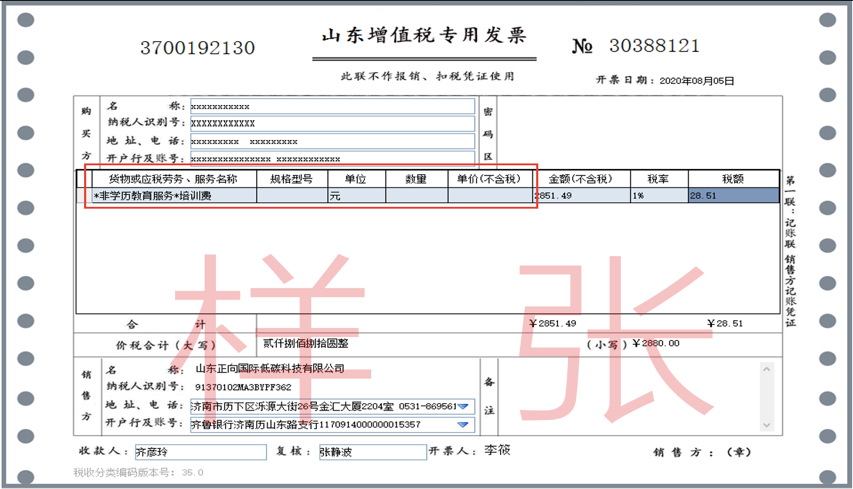 